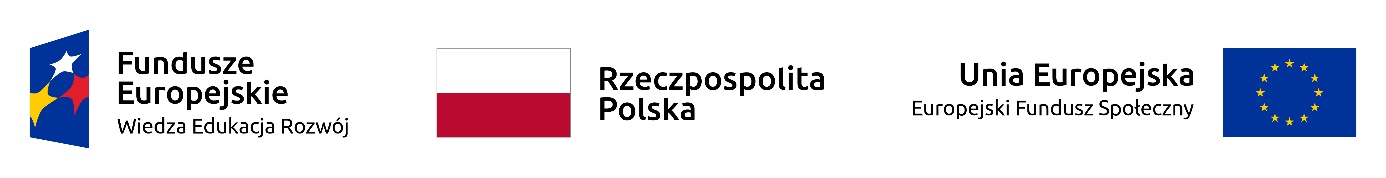 Projekt: „Nowa jakość – zintegrowany program rozwoju Politechniki Rzeszowskiej” współfinansowany przez Unię Europejską ze środków Europejskiego Funduszu Społecznego w ramach Programu Operacyjnego Wiedza Edukacja RozwójPOWR.03.05.00-00-Z209/17 Rzeszów dnia: 2019-12-05Znak sprawy: NA/S/367/2019	 OGŁOSZENIE O UDZIELENIU ZAMÓWIENIA 
Politechnika RzeszowskaDział Logistyki i Zamówień Publicznych,Al. Powstańców Warszawy 12 ,35-959 RzeszówW wyniku przeprowadzonego postępowania o udzielenie zamówienia na:Usługa szkolenia w programie AutoCAD- poziom zaawansowany (z uwzględnieniem modelowania 3D)informujemy, że w zakończonym postępowaniu udzielono zamówienia Wykonawcy:OpisUsługa szkolenia w programie AutoCAD- poziom zaawansowany (z uwzględnieniem modelowania 3D)Przedmiotem zamówienia jest usługa szkolenia w programie AutoCAD, poziom zaawansowany (z uwzględnieniem modelowania 3D),spełniająca poniższe wymagania:•liczba uczestników: 4,•liczba godzin: 45 (godziny lekcyjne 45min) zblokowane po co najmniej 6•spotkania prowadzone głównie w soboty (ewentualnie w innych terminach popołudniowych, po wcześniejszym ustaleniu),•konieczność rozpoczęcia kursu w bieżącym roku kalendarzowym, lecz nie wcześniej niż 16 listopada,•zajęcia poprowadzi Autoryzowany Trener AUTODESK (ACI), praktyk w zakresie projektowania,•placówka szkoleniowa musi posiadać status Autoryzowanego Centrum Szkoleniowego (ATC) Autodesk oraz Centrum egzaminacyjnego CATC Certiport, zarejestrowana w Bazie usług Rozwojowych PARP,• materiały pomocnicze w formie skryptów ujmujących i rozszerzających treści kursu (na własność), długopis, notatnik,•pendrive 16MB z wersjami elektronicznymi materiałów do ćwiczeń, materiałami pomocniczymi w formie elektronicznej,•ukończenie kursu potwierdzone międzynarodowymi certyfikatami: Autodesk® Certificate of Completion - AutoCAD Advanced, Autodesk® Certificate of completion - AutoCAD – 3D Modeling,• ukończenie kursu potwierdzone Zaświadczeniem ukończenie szkolenia - wydanego na podstawie §18 „Rozporządzenia Ministra Edukacji Narodowej z dnia 18 sierpnia 2017 r.. w sprawie kształcenia ustawicznego w formach pozaszkolnych”,• egzamin zewnętrzy wg. międzynarodowych standardów Autodesk: Autodesk® Certified User – AutoCAD (CERTIPORT USA), potwierdzający kwalifikację rynkową – kod: 311803 – Operator CAD wraz suplementem,• napoje (kawa, herbata, woda) w trakcie kursu.Wykonawca zobowiązany będzie do sporządzenia z należytą starannością dokumentacji dotyczącej wykonywanych działań, a w szczególności dziennika szkolenia, ewidencji obecności uczestników szkolenia (w tym do niezwłocznego informowania o każdej nieobecności lub rezygnacji z uczestnictwa), ankiet ewaluacyjnych. Dokumentacja winna być potwierdzona przez uczestnika własnoręcznym podpisem. Wszelka dokumentacja dotycząca wykonywanych działań ma być oznaczona logotypami zgodnie z obowiązującymi „Wytycznymi dotyczącymi oznaczania projektów w ramach Programu Operacyjnego Wiedza edukacja Rozwój” oraz informacją: „Nowa jakość – zintegrowany program rozwoju Politechniki Rzeszowskiej”.CPV: 80000000-4 - Usługi edukacyjne i szkoleniowe Zadanie nr: 1 Wybrano ofertę:EDU - Consult Zbigniew PospolitakTysiąclecia 1836-200 BrzozówCena oferty: 7 000.00 złUdzielenie zamówienia 1. Umowa została zawarta w dniu 2019-11-29 r., z EDU - Consult Zbigniew Pospolitak, Tysiąclecia 18, 36-200 Brzozów